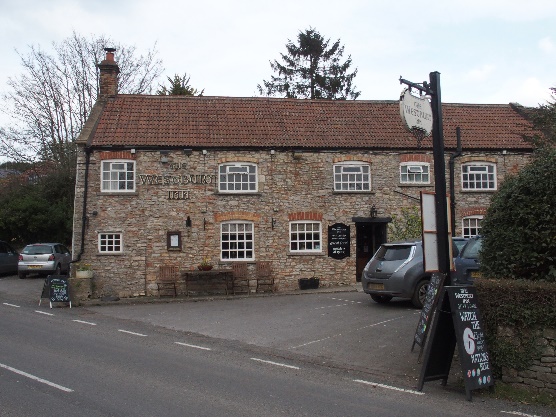 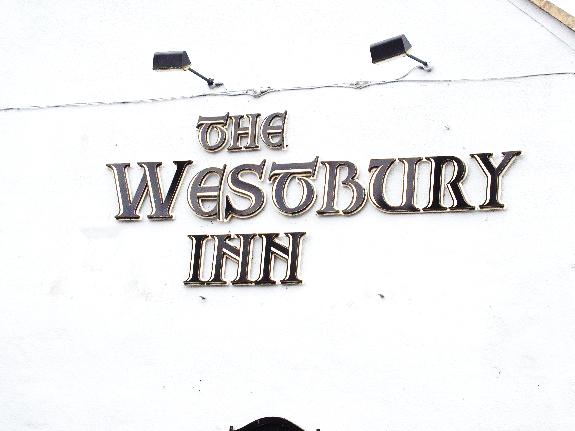 01749 870402TAKEAWAY MENU Mon.-Sat.12-2pm & 5.30-7.30pm***Menu for 6th April to 12th April 2020 ***Order day before advised but try last minute orders.Self-collection via 10 minute time slots so only one person in pub at a time!Delivery can be arranged for £2.50 Westbury, Easton, Rodney and Draycott. Cheddar £3.50.    Over 70s, by arrangement, free.STARTERSDeep fried breaded brie with cranberry compote.  		£4.50Prawn cocktail with Marie Rose sauce.  				£5.50Creamy garlic mushrooms.  						£4.50MAINSBeer battered cod, chips and peas.  				£10.00Wholetail scampi, chips and peas.  					£10.00Chicken, ham & leek shortcrust pastry pie, pots & veg.  	£10.00Vegetable lasagne verde with garlic bread.  			£10.00Beef bourguignon topped with cheese & herb cobbler & veg.  £12.50Fresh cod, smoked salmon and prawn gratin with salad.  	£12.50Pan fried guinea fowl breast, bacon lardons, raisins and white wine sauce with veg and pots.  			£12.50Beef chilli enchiladas with salad.  					£10.00Chinese chicken curry with rice and prawn crackers.  	£10.00 Sweet and sour pork Hong Kong style with rice & prawn crackers.  £10.00Butternut squash and sweet potato gratin with garlic bread.  	£10.00PUDDINGS        all  £4.00Chocolate brownie         	or		Fruit crumble Sticky toffee pudding 	or		Hot baked rum bananas or   Vanilla panna cotta with raspberry coulis and shortbread.												PTOSunday roasts from 12.00 ‘til 3.00pm!  menu 5-7pmEASTER SUNDAY TRADITIONAL ROASTS  £12.50Beef, lamb or porkJo Tucker’s Roast turkey with all the trimmings £14.00BEER, CIDER, LAGER 4pts from £10.00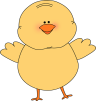 DELIVERY CHARGES£2.50 to Westbury-sub-Mendip, Easton, Rodney Stoke&  Draycott £3.50 to Cheddar            FREE DELIVERY to the over 70s      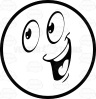 (as long as they live with both parents!?)